Про програму  економічного і соціального розвитку Звягельського  району на 2023 рікРозглянувши проект програми  економічного і соціального розвитку Звягельського  району на 2023 рік, відповідно до п.16 частини 1 ст.43 Закону України «Про місцеве самоврядування в Україні» та рекомендацій постійної комісії з питань бюджету, соціально-економічного розвитку, комунальної власності, транспорту та зв’язку, районна радаВИРІШИЛА:1.Програму економічного і соціального розвитку Звягельського району на 2023 рік затвердити (додається). 2.Питання про хід реалізації програмних завдань і заходів по окремих галузях економіки, періодично вносити протягом року на розгляд постійних комісій.3.Контроль за виконанням рішення покласти на постійну комісію з питань бюджету, соціально-економічного розвитку, комунальної власності, транспорту та зв’язку.Голова районної ради                                                        Артур ЗАГРИВИЙ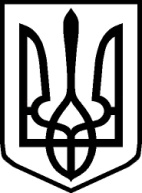 УКРАЇНАУКРАЇНАЗВЯГЕЛЬСЬКА РАЙОННА РАДАЗВЯГЕЛЬСЬКА РАЙОННА РАДАЖИТОМИРСЬКОЇ ОБЛАСТІЖИТОМИРСЬКОЇ ОБЛАСТІР І Ш Е Н Н ЯР І Ш Е Н Н ЯП’ятнадцята  сесії                       VІІІ  скликання